nr sprawy: DA-271-3/20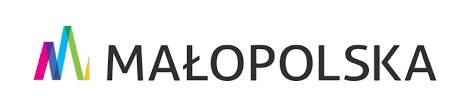 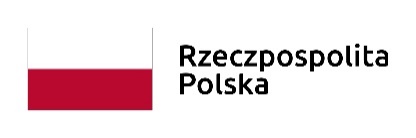 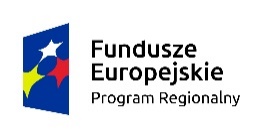 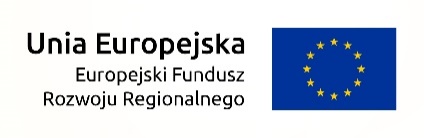                                                                               				Załącznik nr 7 do SIWZ…………………………………………(pieczęć Wykonawcy)INFORMACJAo przynależności do grupy kapitałowejJa / My niżej podpisany / -ni:……………………………………………...................................................................................działając w imieniu i na rzecz …………………………………………………………………………………………………........................................................ (nazwa i dokładny adres Wykonawcy)biorąc udział w postępowaniu o udzielenie zamówienia publicznego prowadzonym w trybie przetargu nieograniczonego na wykonanie wraz z wdrożeniem portalu internetowego pn.  „Archeologiczny Atlas Małopolski”niniejszym informuję / -emy, że: należę (-my)     /      nie należę (-my)*do grupy kapitałowej, o której mowa w art. 24 ust. 1 pkt 23 ustawy Prawo zamówień publicznych (t.j. Dz. U. 2018 r. poz. 1986 ze zm.) w rozumieniu ustawy z dnia 16 lutego 2007r. o ochronie konkurencji i konsumentów (t.j. Dz.U. 2015, poz. 184).W skład grupy kapitałowej, do której należę / -my, wchodzą następujące podmioty**Prawdziwość powyższych danych potwierdzam własnoręcznym podpisem, świadomy odpowiedzialności karnej z art. 297 kodeksu karnego* niewłaściwe skreślić** uzupełnić……………….………..… dnia ……….……r.…………………………………………………………(podpis Wykonawcy)